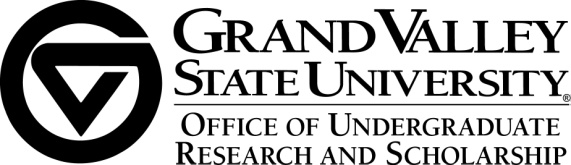 Student Summer Scholars Learning ContractSpring/Summer 2015This form should be completed jointly by the MS3/S3 Faculty Mentor and the MS3/S3 Scholar and returned to the Office of Undergraduate Research and Scholarship by Friday, May 8, 2015.  Please refer to your ORIGINAL proposal when filling out this document.  The goals and objectives should mirror the original intent of the project.  If your project has changed, or deviated from the original proposal, please connect with Susan before the deadline.  Both the mentor(s) and the student need to sign the learning contract.  Mentors and students are encouraged to make copies for their records.  Part I - Basic Information (please type or print legibly – this form is also available http://www.gvsu.edu/ours/s3/)Student name:_________________________________________________________________________Student E-mail (if changed) :_____________________________________________________________Mentor(s) name:_______________________________________________________________________Dept (s).:_____________________________________________________________________________Project title:___________________________________________________________________________Brief description of student's responsibilities:_______________________________________________________________________________________________________________________________________________________________________________________________________________________________________________________________________________________________________________Part II – S3 Experience Design and ObjectivesParticipating in the MS3/S3 Program provides a rewarding opportunity for both the student and mentor.  Designing the project as a learning experience provides the student with an opportunity to explore, learn valuable information and/or specific skills about research and creative practice.  The arrangement also provides the faculty member with a dedicated student who brings a fresh perspective and new ideas to the project.  As the needs of each student and mentor differ, it is important to design a learning experience that suits both parties as well as reflect the MS3/S3 experience.MS3/S3 Experience ObjectivesBoth the student and the mentor have goals or objectives for the MS3/S3 experience. We ask that the student and mentor identify individual goals and then identify mutual goals for the MS3/S3 experience, specifying experiences or tasks that support these goals.  Please keep in mind both the student’s goals and the mentor’s goals need to be achievable by these experiences.  These goals should be specific and measurable and will constitute the basis for evaluation at the end of the S3 experience.Student’s Goals for the MS3/S3 Experience (Developed independently of mentor):Examples:  To learn more about biological research as a career.  Develop an understanding of sociological research techniques through application.  To improve my disciplinary writing skills in a way that supports possible future publication.A.________________________________________________________________________________________________________________________________________________________________________B. _______________________________________________________________________________________________________________________________________________________________________C. _______________________________________________________________________________________________________________________________________________________________________D. _______________________________________________________________________________________________________________________________________________________________________Mentor’s Goals for the MS3/S3 Experience (Developed independently of student):Examples: Provide the student with a thorough understanding of his/her specific responsibilities, the tools, and resources available to successfully fulfill those responsibilities.  To provide effective ongoing collaboration and mentoring so the student can effectively complete the components of the research project.A.________________________________________________________________________________________________________________________________________________________________________B. _______________________________________________________________________________________________________________________________________________________________________C. _______________________________________________________________________________________________________________________________________________________________________D. _______________________________________________________________________________________________________________________________________________________________________Collaborative Learning Objectives for the MS3/S3 Experience (Developed by the student and mentor):  Please connect one learning objective to each of the following areas: methodology and technique (if appropriate), content/ subject knowledge, professional and academic writing, presentation and publication.Student/Mentor Meetings: Specific times during the research experience should be set aside for mentors and students to come together for feedback, evaluation of progress, and discussion of the remaining portion of the S3 Experience.Please indicate expected time and frequency of student/mentor meetings:Scholar and Mentor Feedback: Around the 6th week of the experience (Week of June 8th), your team will meet with the Director of OURS or the URC Chair to discuss the MS3/S3 experience and progress made toward the above learning goals.  MS3s should schedule no more than half way into their research time.  Please refer to proposed schedule.Student and Faculty Feedback: Around the 14th week of the experience (Week of August 3rd), you will be asked to evaluate the program and your experience via an online survey.  Your participation is anonymous and imperative to the program.  The director of OURS will also hold focus groups.  All participants in S3 are required to attend one focus group.  More information will be forthcoming. Student Agreement: My mentor and I discussed the measurable objectives and goals for my MS3/S3 experience and I believe that they are appropriate for my experience.Student's signature: __________________________________________ 	       Date:________________Mentor’s Agreement: The student and I discussed the measurable objectives and goals for the MS3/S3 experience and I believe that they are appropriate for the experience and I will support the completion of these objectives during the research experience.Mentor's signature:________________________________________	       Date:________________Co-Mentor's signature:________________________________________	       Date:________________Please return to the Office of Undergraduate Research and Scholarship electronically at ours@gvsu.edu or by hand at 230 LIB by May 8, 2015.Learning ObjectivesWhat I want to learn or do?Learning Tasks and StrategiesHow I am going to learn it and what resources will I use?Evaluation and TimelineHow will we determine if I have accomplished the learning objective?Example: To gain experience working with primary sourcesExample: Spend time conducting research in the GVSU archives.Example:  I will document the information collected from my research and discuss it with my mentor.1.2.3.4.5.